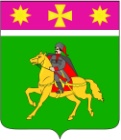 АДМИНИСТРАЦИЯПОЛТАВСКОГО СЕЛЬСКОГО ПОСЕЛЕНИЯКРАСНОАРМЕЙСКОГО РАЙОНАпроектП О С Т А Н О В Л Е Н И Еот ___________                                                                                                  № ____станица ПолтавскаяОб утверждении Проекта организации дорожного движения на автомобильных дорогах местного значения на территории Полтавского сельского поселения Красноармейского района В целях обеспечения безопасности дорожного движения, повышения безопасности граждан, в соответствии с Федеральным Законом от 10 декабря 1995 г. № 196-ФЗ «О безопасности дорожного движения», Федеральным законом от 29 декабря 2017 г. № 443-ФЗ «Об организации дорожного движения в Российской Федерации и о внесении изменений в отдельные законодательные акты Российской Федерации», Федеральным Законом от 6 октября 2003 г.               № 131-ФЗ «Об общих принципах организации местного самоуправления в Российской Федерации» администрация Полтавского сельского поселения Красноармейского района   п о с т а н о в л я е т:1. Утвердить Проект организации дорожного движения на автомобильных дорогах местного значения на территории Полтавского сельского поселения Красноармейского района на улицах Кирпичная, Лиманная, Тельмана станицы Полтавская Красноармейского района (приложение).2. Общему отделу (Соколовская М. А.) обнародовать настоящее постановление в установленном порядке и разместить на официальном сайте администрации Полтавского сельского поселения Красноармейского района в информационно-телекоммуникационной сети «Интернет».3. Контроль за выполнением настоящего постановления возложить на заместителя главы Полтавского сельского поселения Гористова В. А.4. Постановление вступает в силу со дня его обнародования.Глава Полтавского сельского поселения Красноармейского района                                                                   В. А. Побожий 